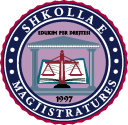 Lista e lehtësuesve të aktiviteteve trajnuese për Programin e Formimit Vazhdues pranë Shkollës së Magjistraturës, për vitin akademik 2020-2021 Nr.LehtësuesAida CakajAlma KodraliuAlma Kola (Felaj)Andi PogaçeArbër ÇelaArmanda XhaferriBesmir StrokaDaniela Sulaj (Konica)Diamela GoxhaDoloreza MusabelliuElona AlvoraElona MihaliElida Celami (Kaçkini)Elvana ÇiçolliEngjëllushe TahiriEntela NikajEnkeleda KapedaniErarbër MadhiEriselda BalaErlanda AgajErsida Sefa Ervisa HykaEsmeralda CamiFlojera DavidhiFlorian BoriciGentjan MedjaGenti DokollariGentian HamitiIna HoxhajIrida KacerjaIrma Cami Julian ZonjaKaliona NushiLaurent FuçiaLuveda DardhaManjola HysaMarsela DervishiMatilda FetauNoela RuçoNurjeta TafaOlkeda LiceOlger RumniciOrnela RrumbullakuPaulin ÇeraRezarta Aliu (Paja)Semiramis HoxholliSokol Pina